Comparative Civilizations Course Outline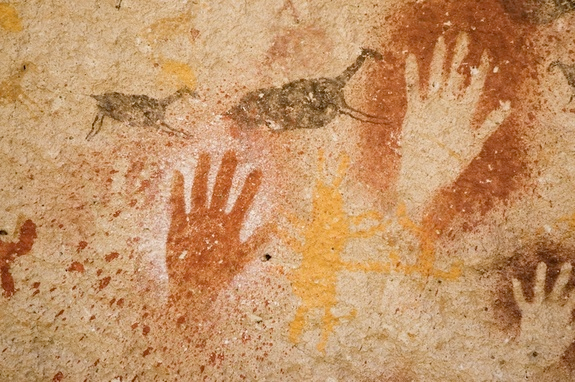 Ms. Ehn			(604)713-8220zehn@vsb.bc.caAnnouncements, homework and resources are posted on the class website:  socialszehn.weebly.comOccasionally, we may be using Teams, especially if we find ourselves switching to a remote system. Fingers crossed that this does not happen, but be ready to pivot in case it does. If we are remote I will post what our plan for the day(s) is on Teams as well as the class website. If we are meeting remotely, it will be through Teams.OverviewWelcome to Comparative Civilizations! This course investigates the history of humanity from the earliest times to roughly around the fifteenth century, give or take a few years.  We will explore diverse societies from around the world, with particular regard to the political, cultural and economic structures and historical forces that shape the foundation of the modern world.   Topics:These are the main topics we will aim to focus on.  Depending on time, we may get to all of them, or focus on a few.  Human Origins - Emergence of Homo Sapiens, Paleolithic and Neolithic Life Early Civilization - The River Civilizations(Mesopotamia, the Indus Valley, the Shang Dynasty, and the Maya)Egypt – Overview of the lengthy history of Egypt. Focus on religious beliefs, art history and legacy.The Greco-Roman World – the classical Greek world; the Late Roman              Republic and Roman Empire (Comparisons with China and other empires)Mesoamerica – The Olmec, Maya, Aztec and IncaComparative Mythology – Mythic archetypes and global mythologyIndependent Research - Self-Directed study  - A chance to focus in on your                                    interests.  You will develop your own topic and project.   Themes:In addition to specific civilizations, we will also examine various themes such as:mythology 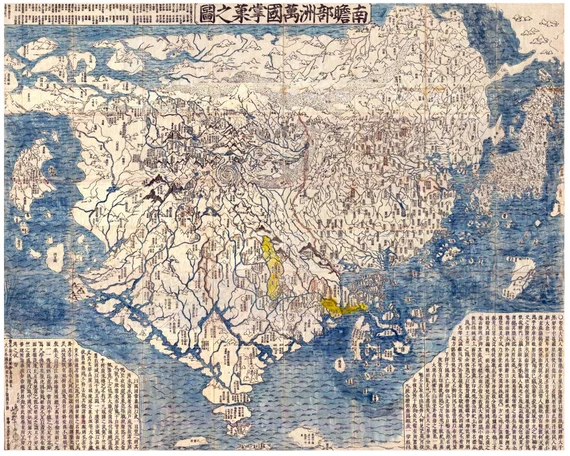 folklore and religionwestern vs eastern mindsetart & architecture  philosophy and ethicswealth/affluence and poverty/deprivationdemocracy and absolute powerconformity and innovationspiritualism and materialismtechnology and natureindividualism and collectivismancient and contemporary thoughtCurricular CompetenciesStudents are expected to be able to do the followingCourse Content:The following is outlined in ministry’s Comparative Cultures 12 curriculum:Student Expectations: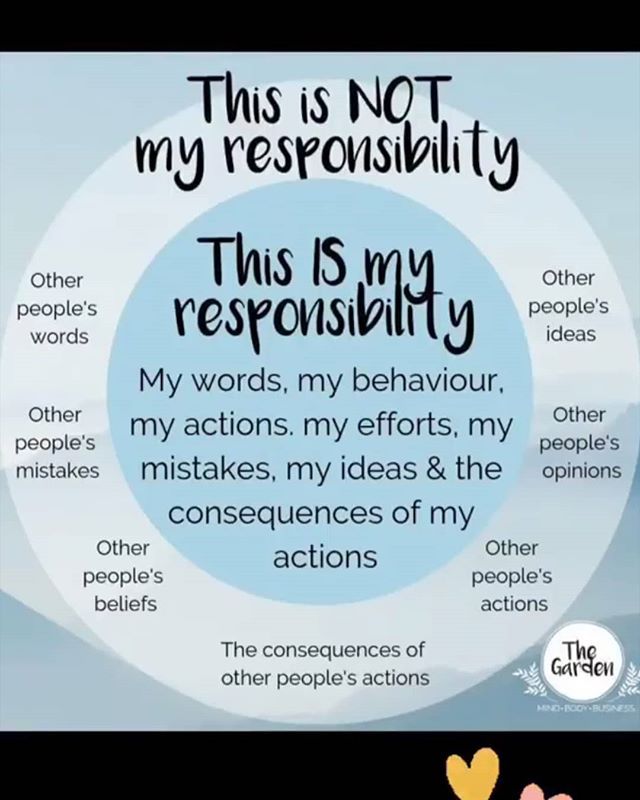 Involvement:  Get involved in the class.  Contribute to discussions. Actively participate.  You have chosen to be part of this group.  You need to bring it!Respect:  Show respect to your teacher and fellow classmates.  This means, among other things, showing consideration when others are speaking, being reliable when working with others, and leaving the room in a decent state.Responsibility:  You will get out of this course what you put into it(kind of like life). Make sure you understand what is required of assignments. Be reliable, especially if when you working with others. Bring needed materials to class. Be on time.Check into Teams when you are in the remote sessions. Evaluation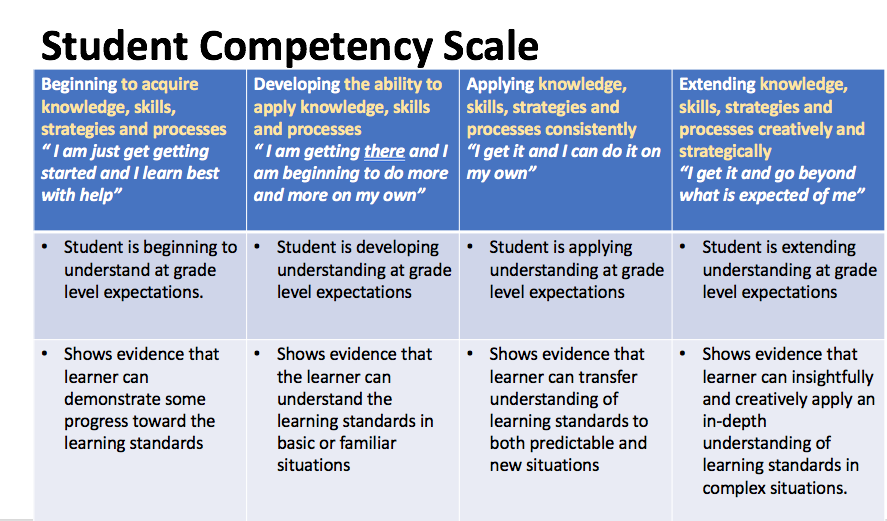 Use Social Studies inquiry processes and skills to ask questions; gather, interpret, and analyze ideas; and communicate findings and decisionsAssess and compare the significance of cultural expressions at particular times and places (significance)Evaluate inferences about the content, origins, purposes, context, reliability, and usefulness of multiple sources from the past and present (evidence)Analyze continuities and changes in diverse cultures at different times and places (continuity and change)Assess the development and impact of the thought, artistic expressions, power and authority, and technological adaptations of diverse cultures (cause and consequence)Explain different perspectives on past and present cultures (perspective)Make reasoned ethical judgments about actions in the past and present, and assess appropriate ways to remember and respond (ethical judgment)definitions of culture and how these have changed over timeelements of culture and cultural expressionsconflict and conflict resolution within and between culturessystems of power, authority, and governancerole of value systems and belief systems in the development of culturesinteractions and exchanges between culturesinteractions between cultures and the natural environment